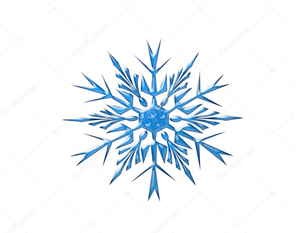 PROGRAM ZAJĘĆ W DNIU  22.02.2023 (ŚRODA)PROWADZONYCH W RAMACH AKCJI „ZIMA W MIEŚCIE 2023”  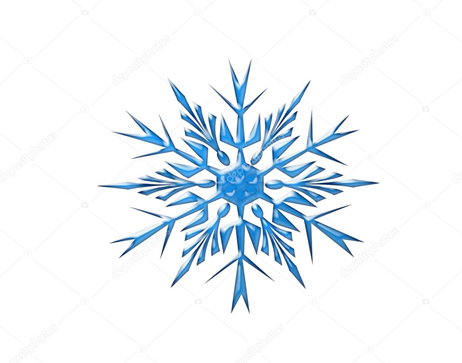 GODZINY ZAJĘĆ:RODZAJ ZAJĘĆ GRUPA MIEJSCE ZAJĘĆ7.00-8.00Przyjmowanie uczestników.Podział na grupy i sprawdzenie listy obecności.Omówienie planu dnia.WszyscyPlacówka8.00 – 8.30BHP w czasie akcji „Zima w mieście”Przypomnienie regulaminu akcji „Zima w mieście”Przypomnienie zasad bezpiecznego korzystania z placu zabaw, sali gimnastycznej oraz ppoż.Przypomnienie  zasad poruszanie się po drogach i zasadami zachowania w środkach komunikacji.ZABAWY ŚWIETLICOWEWszyscyPlacówka8. 30- 9.00ŚNIADANIEWszyscy Stołówka szkolna9.00- 10.00BUDOWLE Z KLOCKÓWGr. 1 p. OlaPLACÓWKA9.00- 11.30PRZYGODY Z GITARĄGr. 1 p. OlaMłodzieżowy Dom Kultury im. Marii Gwizdak ul. H.Ch. Andersena 411.30- 13.00DŁUGOPISY 3DPLACÓWKA                    ************************************************************************************************************                    ************************************************************************************************************                    ************************************************************************************************************                    ************************************************************************************************************9.00- 11.30MASA SOLNAGr.2 p. EwelinaMłodzieżowy Dom KulturyUl. Cegłowska 3911.30- 13.00KODOWANIE Z OZOBOTEMGr.2 p. EwelinaCRS BIELANYUl.  Lindego 20                     ***************************************************************************************************                     ***************************************************************************************************                     ***************************************************************************************************                     ***************************************************************************************************9.00- 10.00ZAJĘCIA Z MIKROSKOPAMIGr.3p. Ewaplacówka11.00- 12.00PRZYGODA Z GITARĄ Gr.3p. EwaMłodzieżowy Dom Kultury im. Marii Gwizdak ul. H.Ch. Andersena 412.00- 13.00OBIADGr.3p. EwaPLACÓWKA                        ************************************************************************************************************                        ************************************************************************************************************                        ************************************************************************************************************                        ************************************************************************************************************9.00- 13.00CENTRUM NAUKI KOPERNIKGr. 4p. ArturCENTRUM NAUKI KOPERNIK                       ************************************************************************************************************                       ************************************************************************************************************                       ************************************************************************************************************                       ************************************************************************************************************13.00- 14.00   Obiad wszyscystołówka szkolna13.30- 16.00SALA ZABAW FIKOŁKIGr. 3p. EwaGALERIA PÓŁNOCNA14.00- 15.00Zajęcia sportowe:-gry zespołowe-sala zabaw-ping-pong-zabawy i gry ruchoweGr. 1 p. OlaGr. 2p. EwelinaGR. 4p. Arturplacówka15.00- 16.00ZUMBA Gr. 1 p. OlaGr. 2p. EwelinaGR. 4p. Arturplacówka16.00 – 17.00Zajęcia świetlicoweWSZYSCYPlacówka